« Об  исполнении бюджета Мокросавалеевскогосельского поселения Буинского муниципального района за 2018 год»В соответствии с Уставом Мокросавалеевского сельского поселения Буинского муниципального района РТ Совет Мокросавалеевского сельского поселения Буинского муниципального района РТ решил : 1. Принять отчет  об исполнении бюджета Мокросавалеевского сельского поселения за  2018 год по доходам в сумме  4 435,3 тыс. рублей, по расходам в  сумме 4 191,2 тыс. рублей, с превышением  доходов над расходами в сумме 244,1 тыс. рублей со следующими показателями:	- по источникам финансирования дефицита бюджета Мокросавалеевского сельского поселения за 2018 год согласно приложению 1 к настоящему решению;	- по доходам бюджетаМокросавалеевского сельского поселения за 2018 год согласно приложению 2 к настоящему решению;	- по распределению расходов бюджетаМокросавалеевского сельского поселения за 2018 год по разделам, подразделам, целевым статьям, видам расходов ведомственной структуры расходов бюджета Мокросавалеевского сельского поселения согласно приложению 3 к настоящему решению.2. Контроль за исполнением настоящего Решения оставляю за собой.	 Глава Мокросавалеевского     сельского поселения:						         В.П. Носов Приложение 2					                           к решению Мокросавалеевского               сельского  поселения  от                                                                                              от 29.04.2019 года № 67-1                               «Об  исполнении бюджета                      Мокросавалеевского сельского               поселения  за  2018год»                                                                                                                                                                                                   Доходы бюджета Мокросавалеевского  сельского поселения Буинского муниципального района Республики Татарстан за 2018 год                                                                                                                (тыс. рублей.)Приложение 3                                                                                                                              к решению Совета Мокросавалеевского сельского  поселения                                                                                                                                                                   29.04.2019 года № 67-1                            «Об  исполнении бюджета                      Мокросавалеевского сельского               поселения  за  2018год»                                                                                                                     Ведомственная структура расходов бюджета Мокросаваллевскогосельского поселенияБуинского муниципального района Республики Татарстан за 2018 годГлава Мокросавалеевскогосельского поселения :	                                     В.П. НосовРЕСПУБЛИКА ТАТАРСТАНБУИНСКИЙ  МУНИЦИПАЛЬНЫЙ  РАЙОНСОВЕТ  МОКРОСАВАЛЕЕВСКОГОСЕЛЬСКОГО ПОСЕЛЕНИЯ                                                                                                                                                                                                        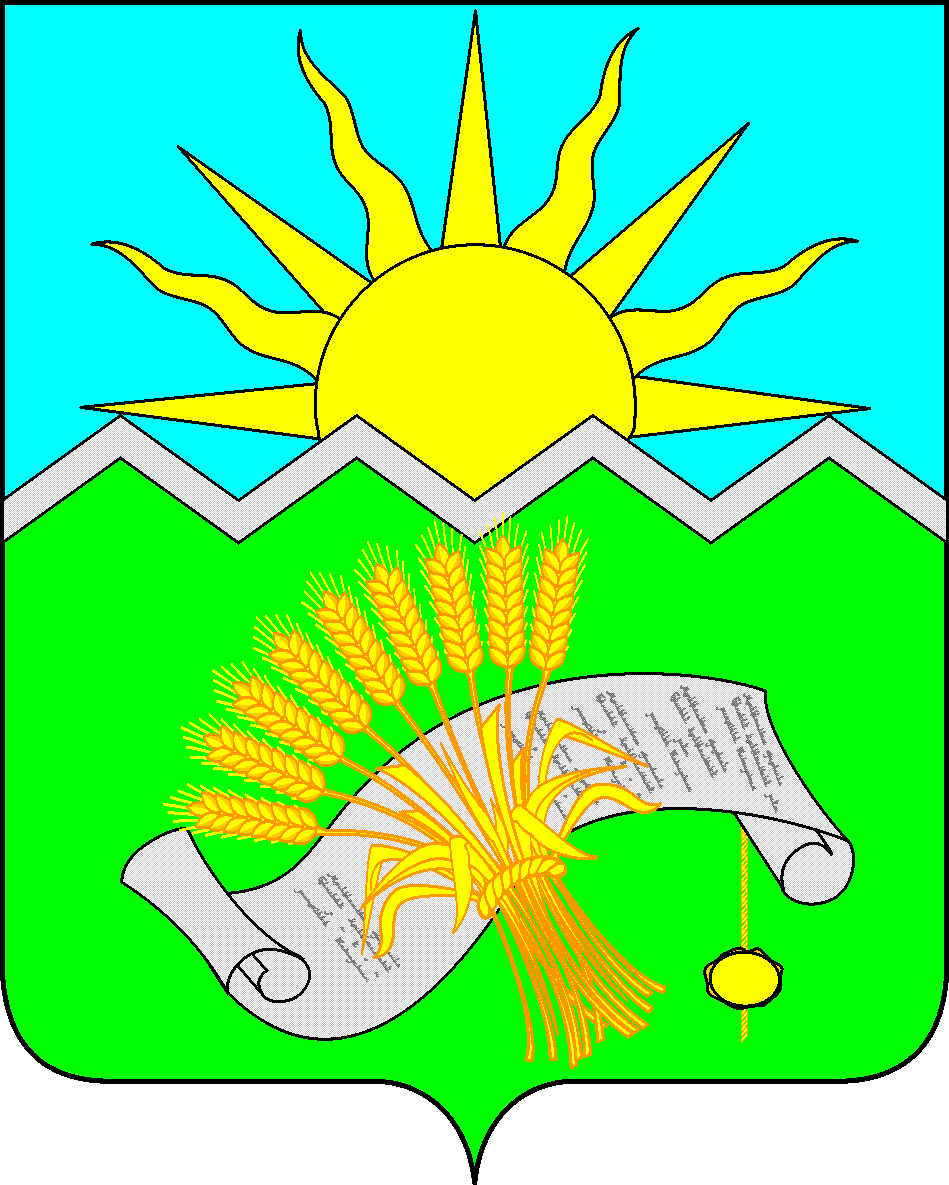 ТАТАРСТАН РЕСПУБЛИКАСЫБУА МУНИЦИПАЛЬ РАЙОНЫ    МОКЕРЛЕ АВЫЛ ЖИРЛЕГЕ СОВЕТЫРЕШЕНИЕ29 апреля  2019 года                                                          РЕШЕНИЕ29 апреля  2019 года                                                          КАРАР№ 67-1КАРАР№ 67-1Приложение 1Приложение 1          к решению Мокросавалеевского СП           к решению Мокросавалеевского СП           к решению Мокросавалеевского СП           к решению Мокросавалеевского СП                                                                                               от 29.04.2019 года № 67-1                                                                                              от 29.04.2019 года № 67-1                                                                                              от 29.04.2019 года № 67-1                                                                                              от 29.04.2019 года № 67-1                      "Об  исполнении бюджета                       "Об  исполнении бюджета                       "Об  исполнении бюджета                       "Об  исполнении бюджета                                                                             Мокросавалеевского  сельского поселения за 2018год                                                                            Мокросавалеевского  сельского поселения за 2018год                                                                            Мокросавалеевского  сельского поселения за 2018год                                                                            Мокросавалеевского  сельского поселения за 2018год                                                                 ИСТОЧНИКИ                                                                 ИСТОЧНИКИ                                                                 ИСТОЧНИКИ                                                                 ИСТОЧНИКИ                финансирования дефицита бюджета Мокросавалеевского СП Буинского                        муниципального района Республики Татарстан за 2018 год                финансирования дефицита бюджета Мокросавалеевского СП Буинского                        муниципального района Республики Татарстан за 2018 год                финансирования дефицита бюджета Мокросавалеевского СП Буинского                        муниципального района Республики Татарстан за 2018 год                финансирования дефицита бюджета Мокросавалеевского СП Буинского                        муниципального района Республики Татарстан за 2018 год   тыс. руб.Наименование показателяКод показателяКод показателяКассовое исполнениеИсточники финансирования дефицита бюджетов000 90 00 00 00 00 0000 000000 90 00 00 00 00 0000 000244,1Остатки средств бюджетов000 01 05 00 00 00 0000 000000 01 05 00 00 00 0000 000        244,1Увеличение  остатков средств бюджетов000 01 05 00 00 00 0000 500000 01 05 00 00 00 0000 500        4 435,2Увеличение прочих остатков средств бюджетов000 01 05 02 01 00 0000 510000 01 05 02 01 00 0000 510         4 435,2Увеличение прочих остатков денежных средств бюджетов000 01 05 02 01 00 0000 510000 01 05 02 01 00 0000 510         4 435,2Увеличение прочих остатков денежных средств бюджетов поселений000 01 05 02 01 10 0000 510000 01 05 02 01 10 0000 510         4 435,2Уменьшение остатков средств бюджетов000 01 05 00 00 00 0000 000000 01 05 00 00 00 0000 000          4 191,2Уменьшение прочих остатков средств бюджетов000 01 05 02 01 00 0000 610000 01 05 02 01 00 0000 6104 191,2Уменьшение прочих остатков денежных средств бюджетов000 01 05 02 01 00 0000 610000 01 05 02 01 00 0000 6104 191,2Уменьшение прочих остатков денежных средств бюджетов поселений000 01 05 02 01 10 0000 610000 01 05 02 01 10 0000 6104 191,2НаименованиеКод доходаСуммаНАЛОГОВЫЕ И НЕНАЛОГОВЫЕ ДОХОДЫ1 00 00000 00 0000 0001223,3НАЛОГИ НА ПРИБЫЛЬ, ДОХОДЫ1 01 00000 00 0000 000229,0Налог на доходы физических лиц1 01 02000 00 0000 000229,0Налог на доходы физических лиц с доходов, полученных физическими лицами, являющимися налоговыми резидентами Российской Федерации в виде дивидендов от долевого участия в деятельности организаций1 01 02010 01 0000 110229,0Единый сельскохозяйственный налог1 05 03010 01 0000 110110,5НАЛОГИ НА ИМУЩЕСТВО1 06 00000 00 0000 000     657,0Налог на имущество физических лиц1 06 01000 00 0000 11080,3Налог на имущество физических лиц, взимаемый по ставкам, применяемым к объектам налогообложения, расположенным в границах сельских поселений1 06 01030 10 0000 110      80,3ЗЕМЕЛЬНЫЙ НАЛОГ1 06 06000 00 0000 110576,7Земельный налог с организации ,обладающих земельным участком, расположенным в границах сельских поселений1 06 06033 10 0000 110  357,2Земельный налог с физических лиц, обладающих земельным участком, расположенным в границах сельских поселений1 06 06043 10 0000 110    219,5ГОСУДАРСТВЕННАЯ ПОШЛИНА                   1 08 00000 00 0000 0003,2Государственная пошлина за совершение нотариальных действий должностными лицами органов местного самоуправления, уполномоченными в соответствии с законодательными актами Российской Федерации на совершение нотариальных действий1 08 04020 01 0000 110       3,2ПРОЧИЕ НЕНАЛОГОВЫЕ ДОХОДЫ1 17 00000 00 0000 000   223,6Средства самообложения граждан, зачисляемые в бюджеты сельских поселений1 17 14030 10 0000 180223,6БЕЗВОЗМЕЗДНЫЕ ПОСТУПЛЕНИЯ2 00 00000 00 0000 000 3 212,0Дотации бюджетам бюджетной системы Российской Федерации2 02 01000 00 0000 1511 238,4Дотации бюджетам сельских поселений на выравнивание бюджетной обеспеченности2 02 1500110000 151    1 031,3Дотации бюджетам сельских поселений на поддержку мер по обеспечению сбалансированности бюджетов2 02 15002 10 0000 151 207,1Субвенции бюджетам субъектов Российской Федерации и муниципальных образований2 02 30000 00 0000 15182,9Субвенции бюджетам сельских поселений на осуществление первичного воинского учета на территориях, где отсутствуют военные комиссариаты2 02 35118 10 0000 151    82,9Иные межбюджетные трансферты2 02 40000 00 0000 1511 890,7Межбюджетные трансферты, передаваемые бюджетам поселений для компенсации дополнительных расходов, возникших в результате решений, принятых органами власти другого уровня2 02 45160 10 0000 1511 890,7ВСЕГО ДОХОДОВ4 435,3НаименованиеКВСРРЗПРЦСРВРСумма (тыс.руб.)Исполнительный комитет Мокросавалеевского сельского поселения Буинского муниципального района401   4 191,2Общегосударственные вопросы4010 11 378,2Функционирование высшего должностного лица субъекта Российской Федерации и  муниципального образования4010 10 2656,6Глава муниципального образования4010 10 29900002030656,6Выполнение функций органами местного самоуправления4010 1 0 29900002030121656,6Функционирование высших органов исполнительной власти субъектов Российской Федерации, местных администраций4010 10 4459,7Центральный аппарат4010 10 49900002040459,7Фонд оплаты труда государственных (муниципальных) органов и взносы по обязательному социальному страхованию4010 10 49900002040121320,7Прочая закупка товаров, работ и услуг для обеспечения государственных (муниципальных) нужд4010 10 49900002040244     135,2Уплата прочих налогов, сборов и иных платежей4010 10 499000020408523,1Уплата прочих налогов, сборов и иных платежей4010 10 499000020408530,7Другие общегосударственные вопросы4010 11 3261,9Уплата налога на имущество организаций и земельный налог4010 11 39900002950     60,0Уплата налога на имущество организаций и земельный налог4010 11 3990000295085160,0Перечисления другим бюджетам бюджетной системы РФ4010113990002560054098,4Обеспечение деятельности подведомственных учреждений4010 11 3990002990077,2Фонд оплаты труда казенных учреждений и взносы по обязательному социальному страхованию4010 11 3     990002990012177,2Прочая закупка товаров, работ и услуг для обеспечения государственных (муниципальных) нужд4010 11 39900002990024412,4Выполнение других обязательств государства4010 11 399000970714,9Прочая закупка товаров, работ и услуг для обеспечения государственных (муниципальных) нужд4010 11 39900097071244      4,9Штрафы за нарушение законодательства о налогах и сборах, законодательства о страховых взносах4010 11 399000923509,0Прочая закупка товаров, работ и услуг для обеспечения государственных (муниципальных) нужд4010 11 399000923508539,0Национальная оборона4010 2     82,9Мобилизационная  и вневойсковаяподготовка4010 20 3990005118082,9Фонд оплаты труда государственных (муниципальных) органов и взносы по обязательному социальному страхованию4010 20 3990005118012176,6Закупка товаров, работ и услуг для государственных (муниципальных) нужд4010 20 399000511802446,2Национальная экономика4010409880,8Прочая закупка товаров, работ и услуг для обеспечения государственных (муниципальных) нужд40104099900078020244839,8Закупка товаров, работ и услуг для государственных (муниципальных) нужд   4010412160017344024441,0Жилищно-коммунальное хозяйство40105Коммунальные хозяйства4010 50 31 043,2Благоустройство40105039900075050244  701,6Уличное освещение4010 50 39900078010244   293,5Прочие мероприятия по благоустройству4010 50 39900078040851   34,4Прочая закупка товаров, работ и услуг для обеспечения государственных (муниципальных) нужд4010 50 39900078050244    13,6Культура, кинематография, СМИ4010 8   806,1Культура4010 80 1Дворцы и дома культуры, другие учреждения4010 80 10840144091   325,6Фонд оплаты труда казенных учреждений и взносы по обязательному социальному страхованию4010 80 10840144091111   325,6Прочая закупка товаров, работ и услуг для обеспечения государственных (муниципальных) нужд4010 80 10840144091244   409,7Уплата налога на имущество организаций и земельный налог4010 80 10840144091851   70,1Уплата прочих налогов, сборов4010 80 10840144091852     0,6Всего расходов   4 191,2